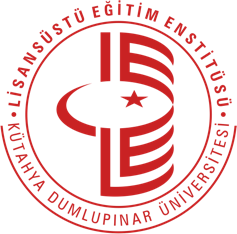 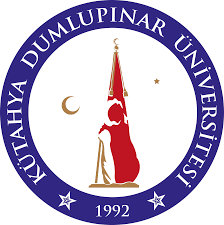 T.C.KÜTAHYA DUMLUPINAR ÜNİVERSİTESİLİSANSÜSTÜ EĞİTİM ENSTİTÜSÜİKİNCİ KEZ TEZ SAVUNMASINAGİRİŞ VE BAŞVURU FORMUYukarıda adı, programı ve tez başlığı belirtilen tez tarafımca Enstitü Müdürlüğünce belirlenen programda taratılarak benzerlik oranının savunma için kabul edilen aralıkta olduğu görülmüştür. İlgili tez ikinci kez savunmaya hazır hale gelmiştir. Söz konusu tezi incelemek ve öğrenciyi tez savunma sınavına almak üzere, jüri aynı üyelerle tekrar toplanacaktır. Gereğini bilgilerinize arz ederim.                                                                                                                       			  Tez DanışmanıAdı Soyadı:TC Kimlik No:                                                                  __ /__ /____   											 _______________                										            İmza__ /__ /________________________________                                                                           Ana Bilim/Ana Sanat Dalı BaşkanıEk:Benzerlik Raporu Sonuç ÇıktısıAÇIKLAMA:*İkinci tez savunma tarihi belirlenirken ilk tez savunma tarihi dikkate alınarak Kütahya Dumlupınar Üniversitesi Lisansüstü Eğitim ve Öğretim Yönetmeliği’nin ilgili maddeleri gereğince yüksek lisans programı için 3 ay, doktora programı için ise 6 ayı aşmayacak şekilde bir tarih belirlenmelidir. Ayrıca görevlendirme yazışma süreleri gözetilerek ikinci tez savunması başvurusu savunma tarihinden en az 7 gün öncesinde mutlaka yapılmadır.(Form mutlaka bilgisayar ortamında doldurulacaktır.)T.C.Kimlik No:Öğrenci No:Adı Soyadı:ABD-ASD/Bilim-Sanat Dalı:Programı:Tez Konusu:Benzerlik Oranı (%):İkinci Savunma Tarihi:*Saati:Savunma Yeri / Şekli: